шестнадцатое заседание                                                                             27-го созываРЕШЕНИЕ15 апреля 2019 года                                                                      № 193Об утверждении Правилразмещения движимых вещей на территориях общего пользования, на детской игровой, спортивной, хозяйственной площадках, площадках для отдыха в сельском поселении Челкаковский сельсовет муниципального района Бураевский  район Республики БашкортостанВ соответствии с Гражданским кодексом РФ, Федеральными законами от 06.10.2003 № 131-ФЗ «Об общих принципах организации местного самоуправления в Российской Федерации», от 10.12.1995 № 196-ФЗ «О безопасности дорожного движения» Совет сельского поселения Челкаковский  сельсовет решил:1.Утвердить правила размещения движимых вещей на территориях общего пользования, на детской игровой, спортивной, хозяйственной площадках, площадках для отдыха в сельском поселении Челкаковский сельсовет муниципального района Бураевский  район Республики Башкортостан.2. Обнародовать настоящее решение путем размещения на официальном сайте aspchelkak.ru и информационном стенде Администрации сельского поселения Челкаковский сельсовет муниципального района Бураевский район Республики Башкортостан. 3. Контроль за исполнением настоящего решения оставляю за собой.Председатель Совета сельского поселения Челкаковский сельсовет                                        Р.Р.Нигаматьянов                                                            Приложениек решениюСовета сельскогопоселения Челкаковский  сельсоветмуниципального районаБураевский  районРеспублики Башкортостанот «15» апреля  2019 г. №193ПравилаРазмещения движимых вещей на территориях общего пользования, на детской игровой, спортивной, хозяйственной площадках, площадках для отдыха в сельском поселении Челкаковский сельсовет муниципального района Бураевский район Республики БашкортостанОбщие положения1. Настоящие Правила разработаны в соответствии с Гражданским кодексом РФ, Федеральными законами от 06.10.2003 № 131-ФЗ «Об общих принципах организации местного самоуправления в Российской Федерации», от 10.12.1995 № 196-ФЗ «О безопасности дорожного движения».2. Настоящие Правила устанавливает порядок стоянки и парковки транспортных средств и иных движимых вещей на территории общего пользования.Основные понятия1. Для целей настоящего Правила используются следующие основные понятия:движимые вещи - вещи, не относящиеся к недвижимости, включая деньги и ценные бумаги, признаются движимым имуществом;муниципальная автостоянка – специально оборудованная и охраняемая площадка, предназначенная для хранения перемещенных транспортных средств.1.Размещение транспортного средства  Стоянка транспортного средства должна осуществляться в специально установленных для этих целей мест, т.е. на муниципальных стоянках.  Стоянка личного автотранспорта на придомовых территориях допускается в один ряд и должна обеспечить беспрепятственное продвижение уборочной и специальной техники.Площадка автостоянок должна иметь железобетонное, асфальтобетонное или щебеночное покрытие, осветительное и информационное оборудование.Запрещается:  Движение и стоянка транспортных средств на газонах, пешеходных дорожках, детских, спортивных и хозяйственных площадках, площадках для отдыха дворовых и других территориях с травяными и земельными покрытиями не предназначенных для этих целей.  Хранение непригодного к эксплуатации и разукомплектованных транспортных средств на детских игровых, спортивных, хозяйственных площадках, площадках для отдыха.Ответственность За неисполнение настоящих Правил физические и юридические лица, индивидуальные предприниматели несут ответственность в соответствии с Кодексом Республики Башкортостан об административных правонарушениях от 23.06.2011 № 413-з.  Башҡортостан РеспубликаhыБорай районы  муниципаль районынын Салкак  ауыл  советыауыл  биләмәhе   Советы452973,  Салкак ауылы, Пинегин  урамы, 8Тел. 8 (347 56) 2-54-59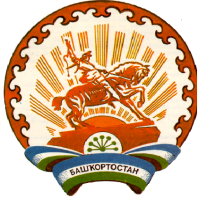 Республика БашкортостанСовет сельского поселения  Челкаковский сельсовет муниципального районаБураевский район452973, с.Челкаково, ул.Пинегина , 8Тел. 8 (347 56) 2-54-59